T.CBATTALGAZİ KAYMAKAMLIĞIBulgurlu Şehit Hamit Fendoğlu Ortaokulu Müdürlüğü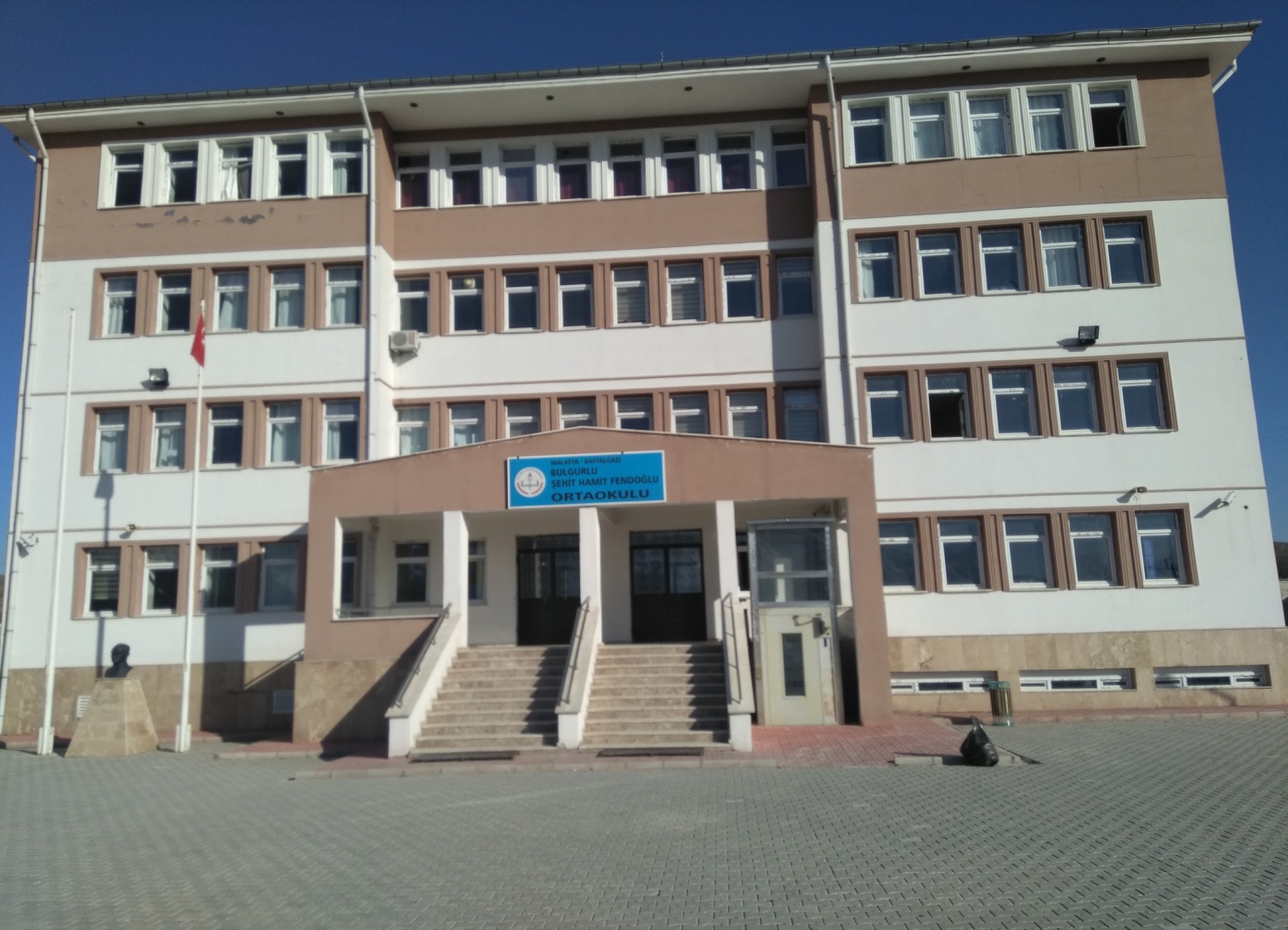 2019-2023 STRATEJİK PLANI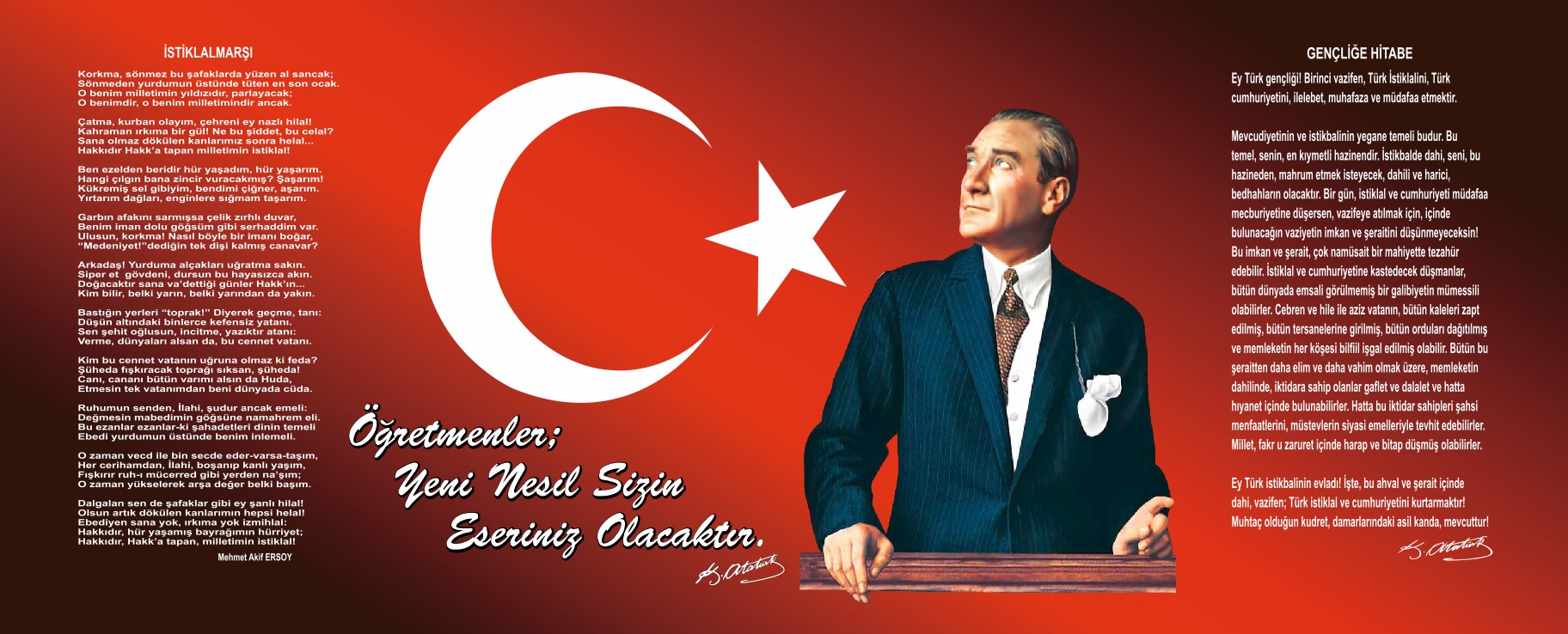 İçindekilerSunuş	4BÖLÜM I: GİRİŞ ve PLAN HAZIRLIK SÜRECİ	5BÖLÜM II: DURUM ANALİZİ	6Okulun Kısa Tanıtımı	6Okulun Mevcut Durumu: Temel İstatistikler	7PAYDAŞ ANALİZİ	11GZFT (Güçlü, Zayıf, Fırsat, Tehdit) Analizi	31Gelişim ve Sorun Alanları	37BÖLÜM III: MİSYON, VİZYON VE TEMEL DEĞERLER	39MİSYONUMUZ	39VİZYONUMUZ	39TEMEL DEĞERLERİMİZ	39TEMA I: EĞİTİM VE ÖĞRETİME ERİŞİM	40TEMA II: EĞİTİM VE ÖĞRETİMDE KALİTENİN ARTIRILMASI	42TEMA III: KURUMSAL KAPASİTE	48V. BÖLÜM: MALİYETLENDİRME	50VI. BÖLÜM: İZLEME VE DEĞERLENDİRME	50EKLER:	51Sunuş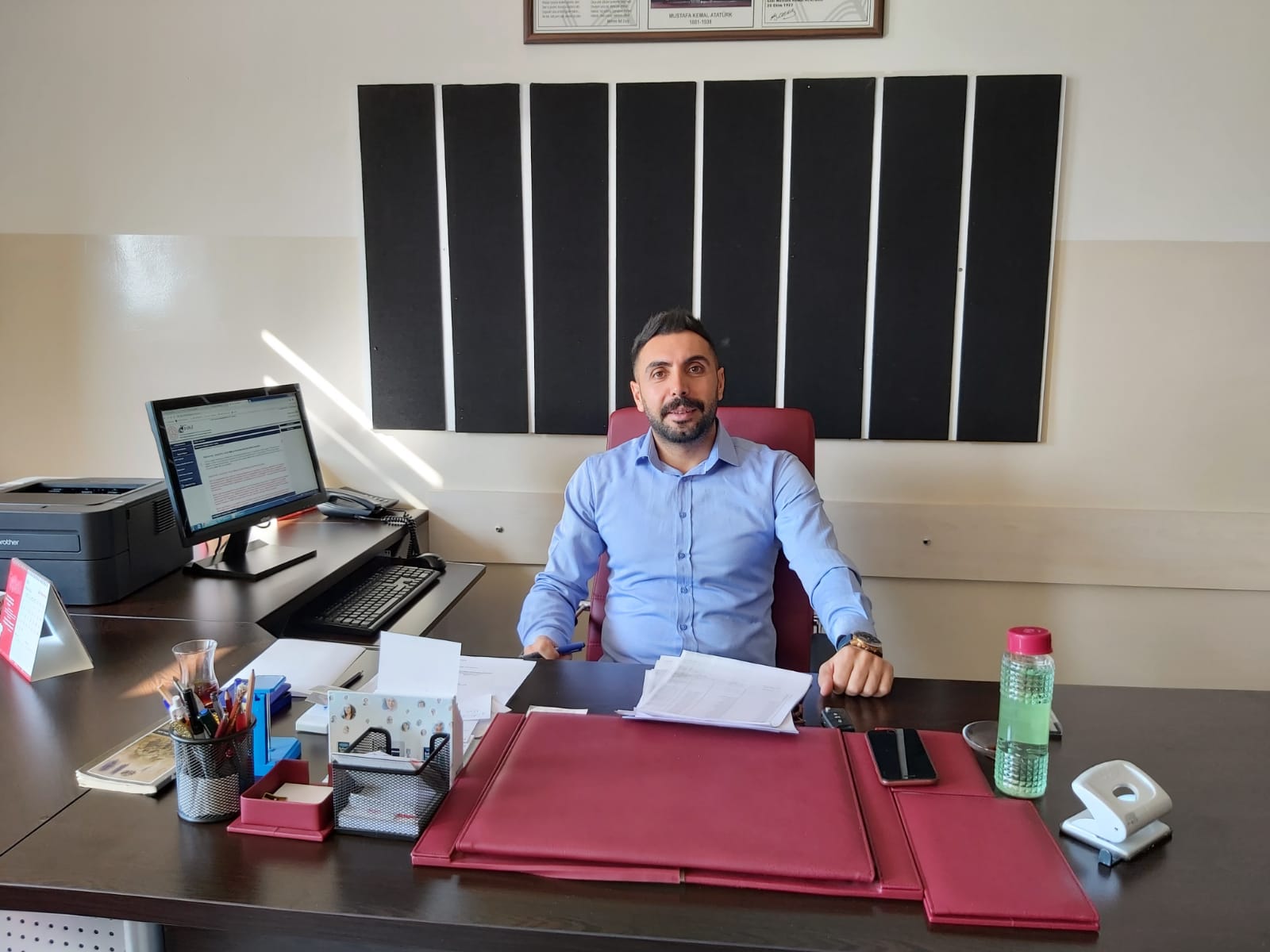 Amacımız saygı ve sevgiyi özümsemiş, şeffaflık ve demokratik katılımcılık, paylaşımcılık ve gerçekçilik, yenilikçi, öz değerlerine saygıyı ilke edinmiş ülkesine ve tüm insanlığa bağlılık duygusu, dürüst, tarafsız, adil, sevgi dolu insan anlayışına sahip bireyler yetiştirmek.Bizim stratejik planımız güçlü yönlerimizi ortaya çıkaran ve geliştiren nitelikli eğitim vermektir. Okulumuzun sosyal alandaki başarısını artırmaktır. Vizyonumuz yönünden paydaşlarımızla okulumuzu daha ileriye götürmektir. Yol haritamız herkesi kapsayan geniş katılımcılardır. Bütün katılımcılara, paydaşlarımıza teşekkür ediyor,planın hazırlanmasında görev alan tüm arkadaşlara şükranlarımı arz ederim.                                                                                                  Şahin KARTAL 	                                                                                       Okul MüdürüBÖLÜM I: GİRİŞ ve PLAN HAZIRLIK SÜRECİ2019-2023 dönemi stratejik plan hazırlanması süreci Üst Kurul ve Stratejik Plan Ekibinin oluşturulması ile başlamıştır. Ekip tarafından oluşturulan çalışma takvimi kapsamında ilk aşamada durum analizi çalışmaları yapılmış ve durum analizi aşamasında paydaşlarımızın plan sürecine aktif katılımını sağlamak üzere paydaş anketi, toplantı ve görüşmeler yapılmıştır. Durum analizinin ardından geleceğe yönelim bölümüne geçilerek okulumuzun amaç, hedef, gösterge ve eylemleri belirlenmiştir. Çalışmaları yürüten ekip ve kurul bilgileri altta verilmiştir.STRATEJİK PLAN ÜST KURULUBÖLÜM II: DURUM ANALİZİDurum analizi bölümünde okulumuzun mevcut durumu ortaya konularak neredeyiz sorusuna yanıt bulunmaya çalışılmıştır. Bu kapsamda okulumuzun kısa tanıtımı, okul künyesi ve temel istatistikleri, paydaş analizi ve görüşleri ile okulumuzun Güçlü Zayıf Fırsat ve Tehditlerinin (GZFT) ele alındığı analize yer verilmiştir.Okulun Kısa Tanıtımı Okulumuz 2015 yılında Eğitim-Öğretime başlamıştır.İsmini Malatya’nın önemli değerlerinden olan geçmişte milletvekilliği ve Malatya Belediye başkanlığı yapmış ve bu görevi sırasında hain bir saldırı sonucunda şehit olmuş Hamit FENDOĞLU’ndan almıştır.Okulumuz Battalgazi ilçesi Bulgurlu mahallesinde yer almaktadır.Öğrencilerimizin büyük bir bölümü taşımalı öğrencilerden oluşmaktadır.Yakın köylerdeki öğrenciler taşıma yoluyla okulumuza gelmektedir.Okulumuzda toplam 9 derslik,1 Fen laboratuarı,1 Bilişim sınıfı bulunmaktadır.Okulumuzun binası yeni olması dolayısıyla fiziki olarak iyi durumdadır.Okulun Mevcut Durumu: Temel İstatistiklerOkul KünyesiOkulumuzun temel girdilerine ilişkin bilgiler altta yer alan okul künyesine ilişkin tabloda yer almaktadır.Temel Bilgiler Tablosu- Okul Künyesi Çalışan BilgileriOkulumuzun çalışanlarına ilişkin bilgiler altta yer alan tabloda belirtilmiştir.Çalışan Bilgileri TablosuOkulumuz Bina ve Alanları	Okulumuzun binası ile açık ve kapalı alanlarına ilişkin temel bilgiler altta yer almaktadır.Okul Yerleşkesine İlişkin Bilgiler Sınıf ve Öğrenci Bilgileri	Okulumuzda yer alan sınıfların öğrenci sayıları alttaki tabloda verilmiştir.Donanım ve Teknolojik KaynaklarımızTeknolojik kaynaklar başta olmak üzere okulumuzda bulunan çalışır durumdaki donanım malzemesine ilişkin bilgiye alttaki tabloda yer verilmiştir.Teknolojik Kaynaklar TablosuGelir ve Gider BilgisiOkulumuzun genel bütçe ödenekleri, okul aile birliği gelirleri ve diğer katkılarda dâhil olmak üzere gelir ve giderlerine ilişkin son iki yıl gerçekleşme bilgileri alttaki tabloda verilmiştir.PAYDAŞ ANALİZİKurumumuzun temel paydaşları öğrenci, veli ve öğretmen olmakla birlikte eğitimin dışsal etkisi nedeniyle okul çevresinde etkileşim içinde olunan geniş bir paydaş kitlesi bulunmaktadır. Paydaşlarımızın görüşleri anket, toplantı, dilek ve istek kutuları, elektronik ortamda iletilen önerilerde dâhil olmak üzere çeşitli yöntemlerle sürekli olarak alınmaktadır. 5’li Likert Ölçeğine göre hazırlanmış olan anketlerde öğretmenler için toplam 14, öğrenciler için toplam 14, veliler için ise yine 14 soruya yer verilmiştir.Paydaşlarımıza uygulamış olduğumuz anket çalışması verileri sonuçları aşağıdaki gibi yorumlanmıştır.Paydaş anketlerine ilişkin ortaya çıkan temel sonuçlara altta yer verilmiştir : Öğrenci Anketi Sonuçları:Okulumuzda toplam 162 öğrenci öğrenim görmektedir. Tesadüfi Örnekleme Yöntemine göre seçilmiş toplam 40 öğrenciye uygulanan anket sonuçları aşağıda yer almaktadır. Şekil 1: Öğrencilerin Ulaşılabilirlik Düzeyi“Öğretmenlerimle ihtiyaç duyduğumda rahatlıkla görüşebilirim” sorusuna ankete katılan öğrencilerin %75’i Katılıyorum ve Kesinlike Katılıyorum yönünde görüş belirtmişlerdir.Şekil 2: Okul Müdürüne Ulaşılabilirlik Düzeyi‘’Okul müdürü ile ihtiyaç duyduğumda rahatlıkla konuşabiliyorum.’’ sorusuna ankete katılan öğrencilerin %72’si Katılıyorum ve Kesinlike Katılıyorum yönünde görüş belirtmişlerdir.Şekil 3: Okul Rehberlik Servisi Ulaşılabilirlik Düzeyi‘’Okulun rehberlik servisinden yeterince yararlanabiliyorum.’’ sorusuna ankete katılan öğrencilerin %67’si Katılıyorum ve Kesinlike Katılıyorum yönünde görüş belirtmişlerdir.Şekil 4: Öneri ve İsteklerin Dikkate alınma Düzeyi‘’Okula ilettiğimiz öneri ve isteklerimiz dikkate alınır.’’ sorusuna ankete katılan öğrencilerin %67’si Katılıyorum ve Kesinlike Katılıyorum yönünde görüş belirtmişlerdir.Şekil 5: Kendini Güvende Hissetme Düzeyi‘’Okulda kendimi güvende hissediyorum.’’ sorusuna ankete katılan öğrencilerin %100’ü Katılıyorum ve Kesinlike Katılıyorum yönünde görüş belirtmişlerdir.Şekil 6: Alınan Kararlarda Öğrenci Görüşü Alınma Düzeyi‘’Okulda öğrencilerle ilgili alınan kararlarda bizlerin görüşleri alınır.’’ sorusuna ankete katılan öğrencilerin %70’i Katılıyorum ve Kesinlike Katılıyorum yönünde görüş belirtmişlerdir.Şekil 7: Öğretmenler yeniliğe açık olarak dersleri işleme Düzeyi‘’Öğretmenler yeniliğe açık olarak derslerin işlenişinde çeşitli yöntemler kullanmaktadır.’’ sorusuna ankete katılan öğrencilerin %95’i Katılıyorum ve Kesinlike Katılıyorum yönünde görüş belirtmişlerdir.Şekil 8: Derslerde konuya göre uygun araç gereçler kullanma düzeyi‘’Derslerde konuya göre uygun araç gereçler kullanılmaktadır.’’ sorusuna ankete katılan öğrencilerin %90’ı Katılıyorum ve Kesinlike Katılıyorum yönünde görüş belirtmişlerdir.Şekil 9: Teneffüslerde ihtiyaç giderme düzeyi‘’Teneffüslerde ihtiyaçlarımı giderebiliyorum.’’ sorusuna ankete katılan öğrencilerin %100’ü Katılıyorum ve Kesinlike Katılıyorum yönünde görüş belirtmişlerdir.Şekil 10: Okul içi ve dışının temizlik düzeyi‘’Okulun içi ve dışı temizdir.’’ sorusuna ankete katılan öğrencilerin %50’si Katılıyorum ve Kesinlike Katılıyorum yönünde görüş belirtmişlerdir.Şekil 11: Okul Binası Yeterlilik Düzeyi‘’Okulun binası ve diğer fiziki mekânlar yeterlidir.’’ sorusuna ankete katılan öğrencilerin %90’ı Katılıyorum ve Kesinlike Katılıyorum yönünde görüş belirtmişlerdir.Şekil 12: Okul kantininde satılan malzemelerin sağlıklı ve güvenli olma düzeyi‘’Okul kantininde satılan malzemeler sağlıklı ve güvenlidir.’’ sorusuna ankete katılan öğrencilerin %85’i Katılıyorum ve Kesinlike Katılıyorum yönünde görüş belirtmişlerdir.Şekil 13: Okulda sanatsal ve kültürel faaliyet yapılma düzeyi‘’Okulumuzda yeterli miktarda sanatsal ve kültürel faaliyetler düzenlenmektedir.’’ sorusuna ankete katılan öğrencilerin %65’i Katılıyorum ve Kesinlike Katılıyorum yönünde görüş belirtmişlerdir.‘’Okulumuzun Olumlu (başarılı)  ve Olumsuz (başarısız) Yönlerine İlişkin Görüşleriniz.’’ Sorusuna öğrenciler olumsuzluk olarak taşımalı eğitim ile ilgili bazı olumsuzluklardan bahsetmiş olup,özellikle yemeklerin lezzetli olmaması,soğuk olması gibi durumlardan bahsetmşlerdir.Öğretmen Anketi Sonuçları:Okulumuzda toplam 15 öğretmen bulunmaktadır. öğretmenlerimize uygulanan anket sonuçları aşağıda yer almaktadır.Şekil 1: Okulumuzda alınan kararlara çalışanların katılıma düzeyi‘’Okulumuzda alınan kararlar, çalışanların katılımıyla alınır.’’ sorusuna ankete katılan öğretmenlerin %95’i  Kesinlike Katılıyorum yönünde görüş belirtmişlerdir.Şekil 2: Kurumdaki Duyuruların çalışanlara iletilme düzeyi‘’Kurumdaki tüm duyurular çalışanlara zamanında iletilir.’’ sorusuna ankete katılan öğretmenlerin %95’i  Kesinlike Katılıyorum yönünde görüş belirtmişlerdir.Şekil 3:Kurumun ödüllendirmede adil olma, tarafsızlık ve objektiflik düzeyi‘’Her türlü ödüllendirmede adil olma, tarafsızlık ve objektiflik esastır.’’ sorusuna ankete katılan öğretmenlerin %95’i  Kesinlike Katılıyorum yönünde görüş belirtmişlerdir.Şekil 4: Kurumdaki çalışanların aidiyet düzeyi‘’Kendimi, okulun değerli bir üyesi olarak görürüm’’ sorusuna ankete katılan öğretmenlerin %95’i  Kesinlike Katılıyorum yönünde görüş belirtmişlerdir.Şekil 5: Okulun öğretmeni geliştirme düzeyi‘’Çalıştığım okul bana kendimi geliştirme imkânı tanımaktadır.’’ sorusuna ankete katılan öğretmenlerin %85’i  Kesinlike Katılıyorum yönünde görüş belirtmişlerdir.Şekil 6: Okul, teknik araç ve gereç yönünden yeterlilik düzeyi‘’Okul, teknik araç ve gereç yönünden yeterli donanıma sahiptir.’’ sorusuna ankete katılan öğretmenlerin %70’i  Kesinlike Katılıyorum yönünde görüş belirtmişlerdir.Şekil 7: Okulda çalışanlara yönelik sosyal ve kültürel faaliyet düzeyi‘’Okulda çalışanlara yönelik sosyal ve kültürel faaliyetler düzenlenir.’’ sorusuna ankete katılan öğretmenlerin %95’i  Kesinlike Katılıyorum yönünde görüş belirtmişlerdir.Şekil 8: Okulda öğretmenler arasında ayrım yapılmama düzeyi‘’Okulda öğretmenler arasında ayrım yapılmamaktadır.’’ sorusuna ankete katılan öğretmenlerin %95’i  Kesinlike Katılıyorum yönünde görüş belirtmişlerdir.Şekil 9: Okulun toplum üzerinde olumlu etki bırakacak çalışmalar düzeyi‘’Okulumuzda yerelde ve toplum üzerinde olumlu etki bırakacak çalışmalar yapmaktadır.’’ sorusuna ankete katılan öğretmenlerin %48’i  Kesinlike Katılıyorum yönünde görüş belirtmişlerdir.Şekil 10: Yöneticilerin, yaratıcı ve yenilikçi düşüncelerin üretilmesini teşvik düzeyi‘’Yöneticilerimiz, yaratıcı ve yenilikçi düşüncelerin üretilmesini teşvik etmektedir.’’ sorusuna ankete katılan öğretmenlerin %90’ı  Kesinlike Katılıyorum yönünde görüş belirtmişlerdir.Şekil 11: Yöneticiler, okulun vizyonunu, stratejilerini çalışanlarla paylaşma düzeyi‘’Yöneticiler, okulun vizyonunu, stratejilerini, iyileştirmeye açık alanlarını vs. çalışanlarla paylaşır.’’ sorusuna ankete katılan öğretmenlerin %80’i  Kesinlike Katılıyorum yönünde görüş belirtmişlerdir.Şekil 12: öğretmenlerin kullanımına tahsis edilmiş yerler düzeyi‘’Okulumuzda sadece öğretmenlerin kullanımına tahsis edilmiş yerler yeterlidir.’’ sorusuna ankete katılan öğretmenlerin %80’i  Kesinlike Katılıyorum yönünde görüş belirtmişlerdir.Şekil 13: Yenilik ve gelişmeleri takip etme ve kendini güncelleme düzeyi‘’Alanıma ilişkin yenilik ve gelişmeleri takip eder ve kendimi güncellerim.’’ sorusuna ankete katılan öğretmenlerin %73’ü Kesinlike Katılıyorum yönünde görüş belirtmişlerdir.‘’Okulumuzun Olumlu (başarılı)  ve Olumsuz (başarısız) Yönlerine İlişkin Görüşleriniz.’’sorusuna genel olarak öğretmenlerimiz öğrenci profilinin düşük olması,veli ilgisizliği ve taşımalı eğitimin olumsuzlukları gibi durumlardan bahsetmişlerdir.Veli Anketi Sonuçları:Velilerimizin çoğunluğu okulumuzla ilgili olarak olumlu görüşler beyan etmekle beraber,Taşımalı eğitimin getirmiş olduğu sıkıntılar ve olumsuzluklardan bahsetmişlerdir.GZFT (Güçlü, Zayıf, Fırsat, Tehdit) Analizi Okulumuzun temel istatistiklerinde verilen okul künyesi, çalışan bilgileri, bina bilgileri, teknolojik kaynak bilgileri ve gelir gider bilgileri ile paydaş anketleri sonucunda ortaya çıkan sorun ve gelişime açık alanlar iç ve dış faktör olarak değerlendirilerek GZFT tablosunda belirtilmiştir. Dolayısıyla olguyu belirten istatistikler ile algıyı ölçen anketlerden çıkan sonuçlar tek bir analizde birleştirilmiştir.Kurumun güçlü ve zayıf yönleri donanım, malzeme, çalışan, iş yapma becerisi, kurumsal iletişim gibi çok çeşitli alanlarda kendisinden kaynaklı olan güçlülükleri ve zayıflıkları ifade etmektedir ve ayrımda temel olarak okul müdürü/müdürlüğü kapsamından bakılarak iç faktör ve dış faktör ayrımı yapılmıştır. İçsel Faktörler Güçlü YönlerZayıf YönlerDışsal FaktörlerFırsatlarTehditler Gelişim ve Sorun AlanlarıGelişim ve sorun alanları analizi ile GZFT analizi sonucunda ortaya çıkan sonuçların planın geleceğe yönelim bölümü ile ilişkilendirilmesi ve buradan hareketle hedef, gösterge ve eylemlerin belirlenmesi sağlanmaktadır. Gelişim ve sorun alanları ayrımında eğitim ve öğretim faaliyetlerine ilişkin üç temel tema olan Eğitime Erişim, Eğitimde Kalite ve kurumsal Kapasite kullanılmıştır. Eğitime erişim, öğrencinin eğitim faaliyetine erişmesi ve tamamlamasına ilişkin süreçleri; Eğitimde kalite, öğrencinin akademik başarısı, sosyal ve bilişsel gelişimi ve istihdamı da dâhil olmak üzere eğitim ve öğretim sürecinin hayata hazırlama evresini; Kurumsal kapasite ise kurumsal yapı, kurum kültürü, donanım, bina gibi eğitim ve öğretim sürecine destek mahiyetinde olan kapasiteyi belirtmektedir.Gelişim ve sorun alanlarına ilişkin GZFT analizinden yola çıkılarak saptamalar yapılırken yukarıdaki tabloda yer alan ayrımda belirtilen temel sorun alanlarına dikkat edilmesi gerekmektedir.Gelişim ve Sorun AlanlarımızBÖLÜM III: MİSYON, VİZYON VE TEMEL DEĞERLEROkul Müdürlüğümüzün Misyon, vizyon, temel ilke ve değerlerinin oluşturulması kapsamında öğretmenlerimiz, öğrencilerimiz, velilerimiz, çalışanlarımız ve diğer paydaşlarımızdan alınan görüşler, sonucunda stratejik plan hazırlama ekibi tarafından oluşturulan Misyon, Vizyon, Temel Değerler; Okulumuz üst kurulana sunulmuş ve üst kurul tarafından onaylanmıştır.MİSYONUMUZÖğrencilerimizin öğrenmeyi öğrenmesi önceliğimizdir.Türkçenin güzel konuşulması ve yazılması ortak değerimizdir.Okulumuzda yapılan eğitim öğretim faaliyetlerinin tamamının temeli öğrencilerimizdir.Okul-veli işbirliği sağlanarak öğrencinin okulda kazandığı davranışları hayata geçirilebilmesi için çalışılır. VİZYONUMUZHer öğrencinin ilgi ve yeteneklerine göre kendisine uygun bir üst eğitim kurumuna yerleşmesini sağlamak, toplumsal ve milli değerleri özümseyen çocuklarımıza mutlu ve başarılı bireyler olma isteği kazandırmaktır.TEMEL DEĞERLERİMİZ1) Saygı2) Dürüstlük ve güvenilirlilik3) Milli ve manevi değerler4) Etkili iletişim kurabilmek5) Yardımlaşma ve dayanışma6) Analitik ve bilimsel düşünce7) Girişimcilik8) Üretkenlik9) Katılımcılık10) Değişime açık olma ve değişimi yönetmeBÖLÜM IV: AMAÇ, HEDEF VE EYLEMLERAçıklama: Amaç, hedef, gösterge ve eylem kurgusu amaç Sayfa 16-17 da yer alan Gelişim Alanlarına göre yapılacaktır.Altta erişim, kalite ve kapasite amaçlarına ilişkin örnek amaç, hedef ve göstergeler verilmiştir.Erişim başlığında eylemlere ilişkin örneğe yer verilmiştir.TEMA I: EĞİTİM VE ÖĞRETİME ERİŞİMEğitim ve öğretime erişim okullaşma ve okul terki, devam ve devamsızlık, okula uyum ve oryantasyon, özel eğitime ihtiyaç duyan bireylerin eğitime erişimi, yabancı öğrencilerin eğitime erişimi ve hayatboyu öğrenme kapsamında yürütülen faaliyetlerin ele alındığı temadır.Stratejik Amaç 1: Kayıt bölgemizde yer alan çocukların okullaşma oranlarını artıran, öğrencilerin uyum ve devamsızlık sorunlarını gideren etkin bir yönetim yapısı kurulacaktır. Stratejik Hedef 1.1.  Kayıt bölgemizde yer alan çocukların okullaşma oranları artırılacak ve öğrencilerin uyum ve devamsızlık sorunları da giderilecektirPerformans Göstergeleri EylemlerTEMA II: EĞİTİM VE ÖĞRETİMDE KALİTENİN ARTIRILMASIEğitim ve öğretimde kalitenin artırılması başlığı esas olarak eğitim ve öğretim faaliyetinin hayata hazırlama işlevinde yapılacak çalışmaları kapsamaktadır. Bu tema altında akademik başarı, sınav kaygıları, sınıfta kalma, ders başarıları ve kazanımları, disiplin sorunları, öğrencilerin bilimsel, sanatsal, kültürel ve sportif faaliyetleri ile istihdam ve meslek edindirmeye yönelik rehberlik ve diğer mesleki faaliyetler yer almaktadır. Stratejik Amaç 2: Öğrencilerimizin gelişmiş dünyaya uyum sağlayacak şekilde donanımlı bireyler olabilmesi için eğitim ve öğretimde kalite artırılacaktır.Stratejik Hedef 2.1.  Öğrenme kazanımlarını takip eden ve velileri de sürece dâhil eden bir yönetim anlayışı ile öğrencilerimizin akademik başarıları ve sosyal faaliyetlere etkin katılımı artırılacaktır.(Akademik başarı altında: ders başarıları, kazanım takibi, üst öğrenime geçiş başarı ve durumları, karşılaştırmalı sınavlar, sınav kaygıları gibi akademik başarıyı takip eden ve ölçen göstergeler,Sosyal faaliyetlere etkin katılım altında: sanatsal, kültürel, bilimsel ve sportif faaliyetlerin sayısı, katılım oranları, bu faaliyetler için ayrılan alanlar, ders dışı etkinliklere katılım takibi vb  ele alınacaktır.)Performans GöstergeleriEylemlerStratejik Hedef 2.2.  Etkin bir rehberlik anlayışıyla, öğrencilerimizi ilgi ve becerileriyle orantılı bir şekilde üst öğrenime veya istihdama hazır hale getiren daha kaliteli bir kurum yapısına geçilecektir. (Üst öğrenime hazır: Mesleki rehberlik faaliyetleri, tercih kılavuzluğu, yetiştirme kursları, sınav kaygısı vb,İstihdama Hazır: Kariyer günleri, staj ve işyeri uygulamaları, ders dışı meslek kursları vb ele alınacaktır.)Performans GöstergeleriEylemlerTEMA III: KURUMSAL KAPASİTEStratejik Amaç 3: Eğitim ve öğretim faaliyetlerinin daha nitelikli olarak verilebilmesi için okulumuzun kurumsal kapasitesi güçlendirilecektir. Stratejik Hedef 3.1.  (Kurumsal İletişim, Kurumsal Yönetim, Bina ve Yerleşke, Donanım, Temizlik, Hijyen, İş Güvenliği, Okul Güvenliği, Taşıma ve servis vb konuları ele alınacaktır.)Performans GöstergeleriEylemlerV. BÖLÜM: MALİYETLENDİRME2019-2023 Stratejik Planı Faaliyet/Proje Maliyetlendirme TablosuVI. BÖLÜM: İZLEME VE DEĞERLENDİRMEOkulumuz Stratejik Planı izleme ve değerlendirme çalışmalarında 5 yıllık Stratejik Planın izlenmesi ve 1 yıllık gelişim planın izlenmesi olarak ikili bir ayrıma gidilecektir. Stratejik planın izlenmesinde 6 aylık dönemlerde izleme yapılacak denetim birimleri, il ve ilçe millî eğitim müdürlüğü ve Bakanlık denetim ve kontrollerine hazır halde tutulacaktır.Yıllık planın uygulanmasında yürütme ekipleri ve eylem sorumlularıyla aylık ilerleme toplantıları yapılacaktır. Toplantıda bir önceki ayda yapılanlar ve bir sonraki ayda yapılacaklar görüşülüp karara bağlanacaktır. EKLER: Öğretmen, öğrenci ve veli anket örnekleri klasör ekinde olup okullarınızda uygulanarak sonuçlarından paydaş analizi bölümü ve sorun alanlarının belirlenmesinde yararlanabilirsiniz.Üst Kurul BilgileriÜst Kurul BilgileriEkip BilgileriEkip BilgileriAdı SoyadıUnvanıAdı SoyadıUnvanıŞahin KARTALMÜDÜRRamazan ÇAKIRDIMÖğretmenSoner SAĞIRMÜDÜR YRD.Mehmet KOÇYİĞİTÖğretmenTuğçe ESENÖĞRETMENÖzge ÖZDEMİRÖğretmenAziz ÖZELOKUL AİLE BİR.BŞK.Pınar BİLERÖğretmenİli: MALATYAİli: MALATYAİli: MALATYAİli: MALATYAİlçesi: BATTALGAZİİlçesi: BATTALGAZİİlçesi: BATTALGAZİİlçesi: BATTALGAZİAdres: Bulgurlu Mh.Bayraktarlar Sk. No:147  Bulgurlu Mh.Bayraktarlar Sk. No:147  Bulgurlu Mh.Bayraktarlar Sk. No:147  Coğrafi Konum (link):Coğrafi Konum (link):https://goo.gl/maps/EnKR7UK6Lzphttps://goo.gl/maps/EnKR7UK6LzpTelefon Numarası: 04223931122 04223931122 04223931122 Faks Numarası:Faks Numarası:e- Posta Adresi:759668@meb.k12.tr. 759668@meb.k12.tr. 759668@meb.k12.tr. Web sayfası adresi:Web sayfası adresi:http://malatyabulgurluoo.meb.k12.tr/http://malatyabulgurluoo.meb.k12.tr/Kurum Kodu:759668759668759668Öğretim Şekli:Öğretim Şekli:Tam GünTam GünOkulun Hizmete Giriş Tarihi : 2015Okulun Hizmete Giriş Tarihi : 2015Okulun Hizmete Giriş Tarihi : 2015Okulun Hizmete Giriş Tarihi : 2015Toplam Çalışan SayısıToplam Çalışan SayısıÖğrenci Sayısı:Kız8989Öğretmen SayısıKadın88Öğrenci Sayısı:Erkek7373Öğretmen SayısıErkek88Öğrenci Sayısı:Toplam162162Öğretmen SayısıToplam1616Derslik Başına Düşen Öğrenci SayısıDerslik Başına Düşen Öğrenci SayısıDerslik Başına Düşen Öğrenci Sayısı:18Şube Başına Düşen Öğrenci SayısıŞube Başına Düşen Öğrenci SayısıŞube Başına Düşen Öğrenci Sayısı:18Öğretmen Başına Düşen Öğrenci SayısıÖğretmen Başına Düşen Öğrenci SayısıÖğretmen Başına Düşen Öğrenci Sayısı:11Şube Başına 30’dan Fazla Öğrencisi Olan Şube SayısıŞube Başına 30’dan Fazla Öğrencisi Olan Şube SayısıŞube Başına 30’dan Fazla Öğrencisi Olan Şube Sayısı:-Öğrenci Başına Düşen Toplam Gider MiktarıÖğrenci Başına Düşen Toplam Gider MiktarıÖğrenci Başına Düşen Toplam Gider Miktarı18,50Öğretmenlerin Kurumdaki Ortalama Görev SüresiÖğretmenlerin Kurumdaki Ortalama Görev SüresiÖğretmenlerin Kurumdaki Ortalama Görev Süresi3 yılUnvan*ErkekKadınToplamOkul Müdürü ve Müdür Yardımcısı202Sınıf Öğretmeni000Branş Öğretmeni7714Rehber Öğretmen011İdari Personel000Yardımcı Personel213Güvenlik Personeli000Toplam Çalışan Sayıları11920Okul Bölümleri Okul Bölümleri Özel AlanlarVarYokOkul Kat Sayısı5Çok Amaçlı SalonxDerslik Sayısı9Çok Amaçlı SahaxDerslik Alanları (m2)32KütüphanexKullanılan Derslik Sayısı9Fen LaboratuvarıxŞube Sayısı9Bilgisayar Lab.xİdari Odaların Alanı (m2)20İş AtölyesixÖğretmenler Odası (m2)40Beceri AtölyesixOkul Oturum Alanı (m2)488PansiyonxOkul Bahçesi (Açık Alan)(m2)8412Okul Kapalı Alan (m2)-Sanatsal, bilimsel ve sportif amaçlı toplam alan (m2)-Kantin (m2)53Tuvalet Sayısı12SINIFIKızErkekToplamSINIFIKızErkekToplam5/A67137/B99185/B106167/C105156/A69158/A1114256/B119208/B169247/A10515Akıllı Tahta Sayısı0TV Sayısı0Masaüstü Bilgisayar Sayısı26Yazıcı Sayısı3Taşınabilir Bilgisayar Sayısı0Fotokopi Makinası Sayısı2Projeksiyon Sayısı2İnternet Bağlantı Hızı16MBYıllarGelir MiktarıGider Miktarı201623101810201755805239Öğrenciler1.Öğrencilerimizin manevi değerlerine bağlı olması2.Öğrencilerimizin okulu sevmesi3.Disiplin probleminin olmamasıÇalışanlarÇalışanlarımızın genç ve dinamik bir yapısının olması.İdealist bir eğitim kadrosunun bulunması.Yönetici ve öğretmen kadrosunun tam olması ve eksiğin bulunmaması.Öğretmenlerin öğrenmeye ve yenilikçi yaklaşımlara açık olması.Öğretmenlerimizin öğrencilerle etkili bir iletişim kuruyor olmaları.Kurum kültürüEkip ruhuYöneticilerin yeterlilik düzeyiYönetici-öğretmen-öğrenci ve veli iletişimiİş birlikçi faaliyetlerÖğretmenlerimizin kendi alanlarında gerekli donanıma sahip olması.VelilerOkul idaresinin yönetim süreçlerinde her türlü iletişime açık bir tutuma sahip olmaları.Tüm paydaşların etkili bir iletişim kurabilecekleri bir okul kültürünün bulunması.İletişimin daha sağlıklı olabilmesi için öğrenci ve öğretmenlerle sosyal, kültürel ve sportif etkinliklerin düzenleniyor olması.Zaman zaman yapılan veli toplantıları ile okul veli iletişiminin sağlam tutulması.      5.Yapılan aile ziyaretleri ile samimi bir iletişim kurulması.Bina ve YerleşkeYeni ve ihtiyaçlarımıza cevap verecek yapıda olması.Sınıflarımızın eğitim öğretime uygun olması.Sportif faaliyetler için kapalı ve açık alanların olması.Okulumuzda ayrı ayrı fen bilimleri, bilişim teknolojileri laboratuvarlarının, bulunması.Okulun genel itibariyle aydınlık, ferah ve geniş olması.Okulumuzun temiz ve güvenli bir yapısının bulunması.İş güvenliği ve sağlığı konusunda gerekli tedbirlerin alınmış olması.Okul kütüphanesinin var olması.Öğretmen ve öğrencilerimizin ihtiyaçlarına cevap verebilecek yapıda bir kantinin bulunması.Tüm çalışan ve öğrencileririmizin ihtiyaçlarına cevap verecek sayıda lavabo ve wc’lerin mevcut olması.Okul bahçesinin geniş ve ferah olması.Okul bahçesinin personel ve öğrencilerin dinlenmeleri için yeterli sayıda bankın olması. Derslik başına düşen öğrenci sayısıÖğretmen başına düşen öğrenci sayısıSportif ve sosyal etkinliklere elverişli mekân      15.Oyun bahçesiDonanımOkulumuzda internet ve telefon altyapısının yeterli olması.UPS ve jeneratörün bulunması ve enerji altyapısının yeterli olması.Acil çıkış kapılarının, ledli göstergelerinin, yangın söndürme ekipmanlarının, yangın alarm sisteminin mevcut ve faal olması.Su kesintisi ve yangın durumunda kullanılmak üzere su depolarının bulunması.Etkileşimli tahtalar için altyapısının hazır olması.Bilgisayar laboratuvarıGüçlü internet ağı Sınıf, idari odalar ve öğretmenler odasının yeterli donanıma sahip olması.Bilişim teknolojileri sınıfında, fen laboratuvarında yeterli ekipmanların ve donanımın bulunması.     10.Çalışanların ihtiyacını karşılayacak büro ekipmanlarının yeterli olması.BütçeBağışlarOkul aile birliğiYönetim SüreçleriYönetim sürecine iç ve dış paydaşların katılımlarıyla kararların alınması.Yönetim süreçlerinde demokratik bir tutum sergilenmesi.Okul yönetimi ve öğretmenler arsında sevgi ve saygı bir ilişkinin tesis edilmiş olması.İş ve işlemlerin kanun, yönetmelik çerçevesinde mevzuata uygun olarak yürütülüyor olması.Okul yöneticilerin sosyal, sportif ve kültürel faaliyetleri destekliyor ve katılıyor olması.Bu süreçlerde yeniliğe açık bir tutum sergilenmesi.Okul idarecilerinin veli ve öğrencilerle sıcak ve samimi ilişkiler kurmaları.Okul aile birliğinin aktif bir şekilde katılımının sağlanması.Okul idaresinin yönetim süreçlerinde her türlü iletişime açık bir tutuma sahip olmaları.İletişim SüreçleriÖğrenci ve velilerin okul idaresi ve öğretmenlerle iletişimini sağlayacak kanalların açık bulundurulması.Okul idaresinin yönetim süreçlerinde her türlü iletişime açık bir tutuma sahip olmaları.Tüm paydaşların etkili bir iletişim kurabilecekleri bir okul kültürünün bulunması.İletişimin daha sağlıklı olabilmesi için öğrenci ve öğretmenlerle sosyal, kültürel ve sportif etkinliklerin düzenleniyor olması.Zaman zaman yapılan veli toplantıları ile okul veli iletişiminin sağlam tutulması.ÖğrencilerHazır bulunuşluk seviyelerinin düşük olması.Kitap okuma alışkanlıklarının olmaması.Okulun çevresi kırsal bölge olduğu için öğrencilerin eğitici kaynaklara ulaşım zorluğu çekmesi.Dağınık bir yerleşme alanı olan bölgemizde özellikle ders dışı eğitici faaliyetlere katılımın az olması.Sosyo- kültürel faaliyetlerin okul çevresinde az olmasıTaşımalı EğitimÇalışanlarYardımcı personel sayısının yeterli olmaması.VelilerÖğrencilerimize akademik olarak destekleyecek bir veli profilimizin olmaması.Okul aile işbirliğinin istenen düzeyde olmaması.Veli toplantılarına katılımın istenilen düzeyde olmaması.Öğrenci ihtiyaçlarının maddi olanaksızlıklardan dolayı tamamlanamaması.İlgili bir veli profilinin olmamasıBina ve YerleşkeOkul bahçesinde futbol sahasının olmaması.Yeni olan binamızda zaman zaman oluşan arızaların olması.DonanımAkıllı tahta alt yapısı olmasına rağmen bu donanımın olmamasıBütçeOkul bütçesinin olmaması.Okul aile birliği bütçesinin yetersiz olması.Okul aile birliği bütçesinin yalnız gönüllü bağışlardan oluşması ve okul kantini gibi sabit gelir getiren bir oluşumun olmaması.Yönetim SüreçleriMemur eksikliği yüzünden Müdür yardımcılarının vakitlerinin önemli bir kısmını yazışma ve mutemetlik görevleri ile geçirmelerinin zayıflık oluşturması.İletişim SüreçleriTaşımalı eğitimin olduğu bölgemizde veli ile yüz yüze iletişimin zor olması.vbPolitikEğitim materyallerinin bakanlık tarafından ücretsiz verilmesi.DYK kurslarının ve ders dışı eğitim çalışmalarının açılması.Merkezi yönetimin yenilikçi ve gelişimi destekleyen politikalarının olması.Okul öncesi eğitime verilen önem Eğitim alanında bilinçli atılımlar ihtiyaçlara uygun projelerEkonomikEğitim materyallerinin bakanlık tarafından ücretsiz verilmesi.Destekleme ve yetiştirme kurslarının ücretsiz olması.Genel bütçeden elektrik, ısınma, su, internet temel giderlerimizin karşılanması.Eğitime ayrılan kaynakHayırseverlerMezunlarSosyolojikKültürel farklılık ve çatışmaların yaşanmaması.Parçalanmış ailelerin çok fazla olmaması.Geleneksel aile yapısın korunması.Yerleşik aile yapısı olması ve mevsimlik işçi durumunun görülmemesi.Kötü alışkanlıkların yok denecek kadar az olması.Köklü bir üniversitenin varlığıİlin tarihi dokusunun zenginliğiTeknolojikYeterli internet altyapısın olması.Etkileşimli tahta alt yapısının olması.Bilişim donanımının yeterli olması.Eğitim sürecinde teknolojik imkanların kullanılması.Teknolojinin eğitim üzerindeki etkisiMevzuat-Yasal12 yıllık kesintisiz zorunlu eğitimin olması.Zamana ve değişime uyum sağlayan eğitim politikaları.Eğitimde fırsat eşitliğiEkolojikUlaşımı mümkün kılan coğrafi yapı ve iklim koşullarının olması.Gürültü ve karmaşadan uzak olmasıÇevre bilincindeki artışPolitikEğitim materyalinin ücretsiz olması sonucu veli ve öğrenciler tarafından değer verilmemesi durumu.Eğitim sisteminde yapılan değişiklikler ile oluşan gelecek kaygısı.Eğitim sisteminde sürekli yenilenen programlarDestek personel yetersizliğiSınav sistemindeki değişikliklerEkonomikGenel itibariyle velilerin ekonomik durumunun zayıf olması.Velilerin ekonomik olarak okula katkılarının istenen seviyede olmaması.Merkeze olan uzaklıktan dolayı il merkezindeki sosyal ve kültürel faaliyetlere kaynak ayıramama durumu.Teknolojinin hızlı gelişmesiyle birlikte yeni üretilen cihaz ve makinelerin maliyetiSosyolojikDağınık yerleşme sebebiyle öğrencilerin yeterli sosyal etkileşime girememesi.Bazı okul türlerine yönelik olumsuz düşünce yapısının olması.Genel itibariyle velilerin ekonomik durumunun zayıf olması.Olumsuz çevre koşullarından kaynaklı rehberlik ihtiyacıKitle iletişim araçlarının olumsuz etkileriTeknolojikYeni teknolojilere sahip eğitim materyalini temin edecek kaynağın olmaması.Etkileşimli tahta alt yapısı olmasına rağmen etkileşimli tahtaların olmaması.Teknolojinin kişiler üzerindeki olumsuz etkileriSık sık elektriklerin kesilmesiMevzuat-YasalSık sık eğitim programı ve müfredat değişikliğinin yapılması.Öğrencilerin kurs merkezlerine veliler tarafından yönlendirilmesi.Velilerin eğitime yönelik duyarlılık düzeylerindeki farklılıklarMevzuat değişiklikleriEkolojikZaman zaman olumsuz hava şartları nedeniyle eğitim öğretimin aksaması veya tatil edilmek zorunda kalması.Yaz aylarında yaşanan sıcak havaların öğrencilere etkisi.Çevre temalı düzenlemelerin yenilenememesi ve uygulamada yaşanan problemlerEğitime ErişimEğitimde KaliteKurumsal KapasiteOkullaşma OranıAkademik BaşarıKurumsal İletişimOkula Devam/ DevamsızlıkSosyal, Kültürel ve Fiziksel GelişimKurumsal YönetimOkula Uyum, OryantasyonSınıf TekrarıBina ve YerleşkeÖzel Eğitime İhtiyaç Duyan Bireylerİstihdam Edilebilirlik ve YönlendirmeDonanımYabancı ÖğrencilerÖğretim YöntemleriTemizlik, HijyenHayatboyu ÖğrenmeDers araç gereçleriİş Güvenliği, Okul GüvenliğiTaşıma ve servis 1.TEMA: EĞİTİM VE ÖĞRETİME ERİŞİM 1.TEMA: EĞİTİM VE ÖĞRETİME ERİŞİM12Okula Devam - Devamsızlık /Zorunlu eğitimden erken ayrılma. 3Okula Uyum / Öğrencilere yönelik oryantasyon faaliyetlerinin yetersizliği. 4Özel Eğitime İhtiyaç Duyan Bireyler / Özel eğitime ihtiyaç duyan bireylerin uygun eğitime erişiminin sağlanamaması.2.TEMA: EĞİTİM VE ÖĞRETİMDE KALİTE2.TEMA: EĞİTİM VE ÖĞRETİMDE KALİTE1Sosyal, Kültürel ve Fiziksel Gelişim / Eğitim öğretim sürecinde sanatsal, sportif ve kültürel faaliyetlerin yetersizliği2Öğretim Yöntemleri / Öğretmenlere yönelik hizmet içi eğitimler3Teknolojik imkanlar / Eğitimde bilgi ve iletişim teknolojilerinin kullanımı4Rehberlik / Eğitsel, mesleki ve kişisel rehberlik hizmetleri5İstihdam Edilebilirlik ve Yönlendirme / Eğitsel değerlendirme ve tanılama çalışmaları6Okul sağlığı ve hijyen / Okul sağlığı ve hijyen eğitimi verilememesi.3.TEMA: KURUMSAL KAPASİTE3.TEMA: KURUMSAL KAPASİTE1Kurumsal İletişim / Çalışma ortamlarının iletişimi ve iş motivasyonunu sağlayacak biçimde düzenlenmemesi.2Kurumsal İletişim / İç ve dış paydaşları ile etkin ve sürekli iletişim sağlanamaması3Kurumsal Yönetim / Kurumsal aidiyet duygusunun geliştirilmemesi4Kurumsal Yapı / Okul ve kurumların sosyal, kültürel, sanatsal ve sportif faaliyet alanlarının yetersizliği5Kurumsal Yapı / Okullardaki fiziki durumun özel eğitime gereksinim duyan öğrencilere uygunluğuNoPERFORMANSGÖSTERGESİMevcutMevcutHEDEFHEDEFHEDEFHEDEFHEDEFNoPERFORMANSGÖSTERGESİ2018201920192020202120222023PG.1.1.aKayıt bölgesindeki öğrencilerden okula kayıt yaptıranların oranı (%)%95%100%100%100%100%100%100PG.1.1.bİlkokul birinci sınıf öğrencilerinden en az bir yıl okul öncesi eğitim almış olanların oranı (%)(ilkokulPG.1.1.c.Okula yeni başlayan öğrencilerden oryantasyon eğitimine katılanların oranı (%)%60%70%70%80%90%100%100PG.1.1.d.Bir eğitim ve öğretim döneminde 20 gün ve üzeri devamsızlık yapan öğrenci oranı (%)%2%1%1%0%0%0%0PG.1.1.e.Bir eğitim ve öğretim döneminde 20 gün ve üzeri devamsızlık yapan yabancı öğrenci oranı (%)%0%0%0%0%0%0%0PG.1.1.f.Okulun özel eğitime ihtiyaç duyan bireylerin kullanımına uygunluğu (0-11111111PG.1.1.g.Hayatboyu öğrenme kapsamında açılan kurslara devam oranı (%) (halk eğitimPG.1.1.h.Hayatboyu öğrenme kapsamında açılan kurslara katılan kişi sayısı (sayı) (halkeğitim)NoEylem İfadesiEylem SorumlusuEylem Tarihi1.1.1.Kayıt bölgesinde yer alan öğrencilerin tespiti çalışması yapılacaktır.Okul Stratejik Plan Ekibi01 Eylül-20 Eylül1.1.2Devamsızlık yapan öğrencilerin tespiti ve erken uyarı sistemi için çalışmalar yapılacaktır.Müdür Yardımcısı 01 Eylül-20 Eylül1.1.3Devamsızlık yapan öğrencilerin velileri ile özel aylık  toplantı ve görüşmeler yapılacaktır.Rehberlik ServisiHer ayın son haftası1.1.4Okulda velilere yönelik tanışma faaliyetleri.Okula yeni başlayan öğrencilere oryantasyon eğitimi verilecektir.Okul yönetimiÖğretmenlerRehberlik servisiVelilerHer yıl Eylül ayı içerisinde1.1.5Öğrencilerin devamsızlık yapmasına sebep olan faktörler belirlenerek bunların öğrenciler üzerindeki olumsuz etkisini azaltacak tedbirler alınacaktır.Ev ziyaretleri gerçekleştirilecektir.Okulda velilere yönelik eğitimler yapılacaktırDevamsızlık yapan öğrencilerin velileri ile özel aylık toplantı ve görüşmeler yapılacaktır.Okul yönetimiÖğretmenlerRehberlik servisiVelilerEğitim Öğretim SüresinceNoPERFORMANSGÖSTERGESİMevcutMevcutHEDEFHEDEFHEDEFHEDEFHEDEFNoPERFORMANSGÖSTERGESİ2018201920192020202120222023PG.2.1.aÜst kuruma yerleşen öğrenci oranı (%)%90%95%95%95%100%100%100PG.2.1.bDers dışı etkinliklere katılan öğrenci oranı (%)%10%30%30%40%50%60%70PG.2.1.c.Sınav kaygısına yönelik gerçekleştirilen rehberlik toplantı sayısı1223456PG.2.1.d.Ulusal/uluslararası ve yerel projelere katılan öğrenci sayısı0225101520PG.2.1.e.Ulusal/uluslararası ve yerel projelere rehberlik yapan öğretmen sayısı1222334PG.2.1.f.Okul bünyesinde yürütülen proje sayısı1223445PG.2.1.g.Destekleme Yetiştirme Kurslarına katılım sağlayan öğrenci oranı (%)%50%55%55%60%70%80%90PG.2.1.h.Doğa, çevre, enerji tüketimi vb konularda düzenlenen etkinliklere katılan öğrenci oranı (%)% 5% 10% 10%15%20% 25% 30PG.2.1.j.Öğrenci başına okunan kitap sayısı 10252520252530PG.2.1.k.Sağlıklı beslenme ve fiziksel aktivite çalışmalarına katılan öğrenci sayısı ( %)%15%20%20%25%30%35%40PG.2.1.l.Sınıf seviyelerine göre yabancı dil dersi sene sonu başarı puanı55606065707580PG.2.1.m.Aile ziyaretleri sayısı10303035404560NoEylem İfadesiEylem SorumlusuEylem TarihiPG.2.1.aYazılı sonuçları öğrenci bazında takip edilerek gelişimleri takip edilecektir.Tüm öğretmenlerEğitim Öğretim SüresincePG.2.1.b. Sınav kaygısını ortadan kaldırabilmek için rehberlik çalışmaları yapılacaktır.Rehberlik ServisiEğitim Öğretim SüresincePG.2.1.c..Tüm yönetici ve öğretmenlerimize yönelik Ar-Ge Birim üyelerinin desteğiyle bilgilendirme toplantıları gerçekleştirilecektir.Okul YönetimiEğitim Öğretim SüresincePG.2.1.d..Ulusal/uluslararası ve yerel projeler hakkında öğrenci ve öğretmenler bilgilendirilecek, proje hazırlamaları yönünde motive edilecektir. Okul Proje KoordinatörleriEğitim Öğretim SüresincePG.2.1.e.. Öğretmenlerin mesleki gelişimlerine yönelik düzenlenen seminer/toplantı gibi faaliyetlere katılımları sağlanacaktır.Okul YönetimiEğitim Öğretim SüresincePG.2.1.f.Okul YönetimiEğitim Öğretim SüresincePG.2.1.g.Tüm PaydaşlarEğitim Öğretim SüresincePG.2.1.h.Okul YönetimiEğitim Öğretim SüresincePG.2.1.j.Okul Yönetimi ÖğretmenlerEğitim Öğretim SüresincePG.2.1.k.Okul yönetimiÖğretmenlerRehberlik servisiVelilerEğitim Öğretim SüresincePG.2.1.l.Okul Yönetimi ÖğretmenlerEğitim Öğretim SüresincePG.2.1.mOkul YönetimiÖğretmenlerEğitim Öğretim SüresinceNoPERFORMANSGÖSTERGESİMevcutMevcutHEDEFHEDEFHEDEFHEDEFHEDEFNoPERFORMANSGÖSTERGESİ2018201920192020202120222023PG.2.2.1Mesleki rehberlik faaliyet sayısı2334578PG.2.2.2Yetiştirme kurslarından memnuniyet oranı (%)%70%80%80%90%90%100%100PG.2.2.31223455PG.2.2.40111111PG.2.2.50111111PG.2.2.6Eğitim ve öğretim sürecinde gerçekleştirilen okul dışı etkinlik sayısı (Sayı)1223445PG.2.2.71224445NoEylem İfadesiEylem SorumlusuEylem Tarihi2.2.1.Öğrenciler bilgi ve yetenekleri doğrultusunda uygun mesleklere yönlendirilecektir.Rehberlik ServisiSınıf ÖğretmenleriEğitim Öğretim Süresince2.2.2..Yetiştirme kurslarının niteliğinin artırılabilmesi için zümre toplantıları gerçekleştirilecek,Müdür YardımcısıEğitim Öğretim Süresince2.2.3.. Yetiştirme kurslarının devamlılığını sağlayabilmek için veli toplantıları gerçekleştirilecektir.Rehberlik ServisiSınıf ÖğretmenleriEğitim Öğretim Süresince2.2.4.. Sınav kaygısını ortadan kaldırabilmek için rehberlik çalışmaları gerçekleştirilecektir.Rehberlik Servisi Sınıf ÖğretmenleriEğitim Öğretim Süresince2.2.5.Eğitim Öğretim Süresince2.2.6.Okul İdaresi Eğitim Öğretim Süresince2.2.7.Eğitim Öğretim SüresinceNoPERFORMANSGÖSTERGESİMevcutMevcutHEDEFHEDEFHEDEFHEDEFHEDEFNoPERFORMANSGÖSTERGESİ2018201920192020202120222023PG.3.1.1Kişisel Gelişim alanında verilen seminer sayısı1222333PG.3.1.2Okul temizliğinden memnuniyet oranı (%)%90%100%100%100%100%100%100PG.3.1.3Kurum içi çalışan memnuniyet oranı (%)%95%100%100%100%100%100%100PG.3.1.4Lisansüstü eğitim yapan öğretmen sayısı %17%20%20%20%20%25%25PG.3.1.54006 TÜBİTAK Bilim Fuarları, Beyaz Bayrak ve Beslenme Dostu Okul Projesine katılım (0-1)1111111PG.3.1.6İş sağlığı güvenliği (İSG) kapsamında yaşanan iş kazası sayısı0000000PG.3.1.7Okul bahçesinin ve alanlarının öğrenci talepleri doğrultusunda düzenlenmesi (0-1)1111111PG.3.1.8Okulumuzun mobil bilgilendirme sistemi ile ulaşılan veli oranı0000111PG.3.1.9Okul web sitemizin kullanım sıklığı%20%25%25%30%35%40%50PG.3.1.10İSG faaliyet sayısı1112222PG.3.1.11Yerel yönetim, STK’lar ve hayırseverlerle yapılan işbirliği sayısı1112334NoEylem İfadesiEylem SorumlusuEylem Tarihi3.1.1Temizlik konulu projeler yürütülecek, öğretmen ve öğrencilerin projede aktif yer almaları sağlanacaktır.Okul İdaresiEğitim Öğretim Süresince3.1.2Yardımcı personele yönelik görüşmeler gerçekleştirilecektir.Okul İdaresiEğitim Öğretim Süresince3.1.3 Okulumuzdaki tüm paydaşlarımıza yönelik olarak temizlik temalı bilgilendirme toplantısı yapılması sağlanacaktır. (Sağlık İl Müdürlüğü)Okul İdaresiEğitim Öğretim Süresince3.1.4 RAM (Rehberlik Araştırma Merkezi) ile görüşülerek kişisel gelişim alanında toplantılar düzenlenecektir.Okul İdaresi ÖğretmenlerEğitim Öğretim Süresince3.1.5Okul İdaresi  Eğitim Öğretim Süresince3.1.6Okul İdaresiEğitim Öğretim Süresince3.1.7Okul İdaresiEğitim Öğretim Süresince3.1.8Okul İdaresiÖğretmenlerEğitim Öğretim Süresince3.1.9Okul İdaresiÖğretmenlerEğitim Öğretim SüresinceKaynak Tablosu20192020202120222023ToplamKaynak Tablosu20192020202120222023ToplamGenel BütçeValilikler ve Belediyelerin Katkısı5005001000100010004000Diğer (Okul Aile Birlikleri)2000250025002500300012500TOPLAM2500300035003500400016500